Полезные привычки человека, которые делают его счастливым и успешным:- рано вставать (кто рано встает, тому бог подает)- правильно питаться- быть благодарным (Закон обмена энергией «Получишь, столько же сколько отдал»)- перестать завидовать (научится не сравнивать себя с другими, свои успехи с успехами других)- мыслить позитивно- беспрерывное обучение- делать чуть больше, чем запланировали- занятие спортом- соблюдение режима дня- правильное питание- соблюдение гиены- закаливание -вежливость Вредные привычки человека, которые губят его:- обжорство- злоупотребление медикаментами- токсикомания- игровая зависимость- агрессия- не соблюдение режима дня- курение - алкоголь-  токсикомания- несоблюдение гигиены- наркотики- сквернословие «Об алкоголе»Согласно исследованиям, у подростка, начавшего регулярно употреблять алкоголь в возрасте 13-15 лет, психологическая зависимость развивается за один год, в 15-17 лет в течение двух - трех лет, с 22-25 лет в пять-семь лет. Склонность к алкоголизму зависит и от наследственности. Если в семье родители злоупотребляют алкоголем, то вероятность того, что дети станут алкоголиками - возрастет.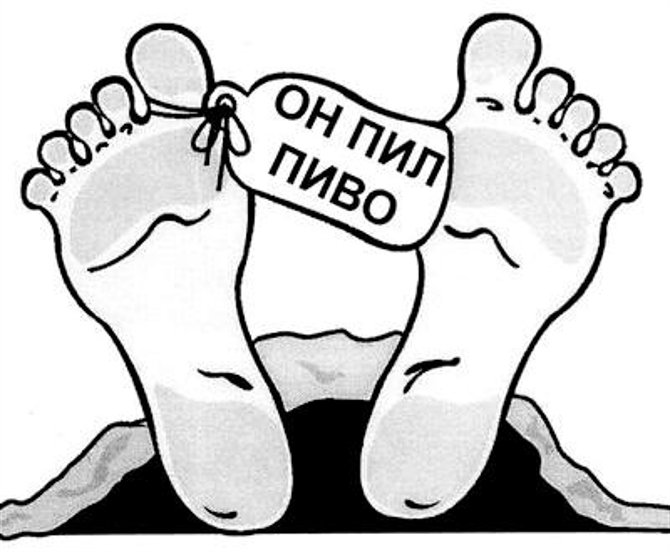 «О курении»Никотин вызывает большое количество заболеваний, таких как инсульт, инфаркт миокарда, болезни крови и артерий ног, поражает органы чувств, пищеварения и дыхания, поражает нервную систему.Выкуривая 1 пачку сигарет, курильщик забивает свои легкие в год 1 литром никотиновой смолы. Каждая сигарета укорачивает жизнь на 8 минут. За последние 5 лет бросили курить 30 миллионов человек. Сейчас в цивилизованных странах считается курить “немодным”.Ежегодно в России умирает около миллиона человек от болезней, вызванных курением.Курение не только сокращает жизнь, но и снижает ее качество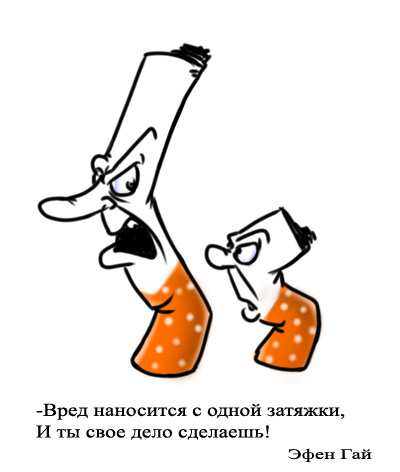 «О наркомании»К наркотикам привыкают очень быстро, а зависимость вылечить очень трудно. Самая страшная болезнь называется наркоманией. Неведомая сила трясет человека, ломает и душит, у него так называемая “ломка”. Организм требует новую дозу наркотика. У подростков наркоманов пропадает интерес к учебе, ослабевает память, разрушается психика: человек становится нервным, злобным, жестоким. Появляется физическая зависимость. Наркотики становятся потребностью организма. У человека остается в жизни один интерес – где и как добыть наркотики. Нарастает слабоумие, а затем и гибель. Проблема с наркотиками появилась не сейчас. В древние времена жрецы и шаманы использовали наркотики для того, чтобы было легче управлять людьми. Подросток, попробовавший наркотик, к 25 годам становится законченным наркоманом, его личность деградирует, потому что его психика еще не сформирована, и вылечить его очень трудно, а порой невозможно.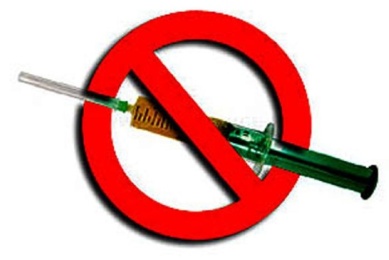 За информацией и помощью вы можете обратиться по следующим телефонам: тел.:   8-800-2000-122Единый ощеросийский детский «Телефон доверия»         тел.: 250-277, 250-278 – муниципальная комиссия по делам несовершеннолетних и защите их прав по Нефтеюганскому району;тел.: 247-606, 211-017 - Отдел по опеке и попечительству Администрации Нефтеюганского района.тел.: 259-210, 209-522 – инспектора отдела Министерства внутренних дел России по Нефтеюганскому району,тел.: 255-721,  215-856,  89505031681 - бюджетное учреждение Ханты-Мансийского автономного округа – Югры «Нефтеюганский районный комплексный центр социального обслуживания населения».  и адрес сайта www.zabota.usonnf.ru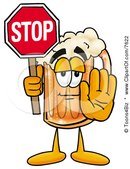 Бюджетное учреждение Ханты-Мансийского  автономного округа – Югры«Нефтеюганский районный комплексный центр социального обслуживания населения»Жизнь, которая тебя погубитили жизнь,дарящую тебе все самое светлое???Сделай свой выбор, ступи на правильный путь!!!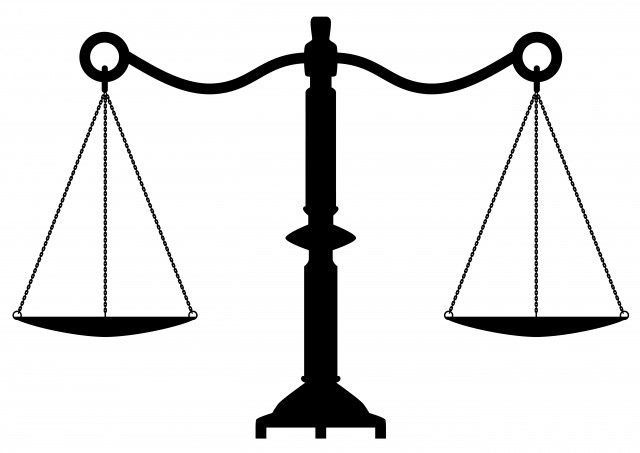 2020 год.